附件2资格审核地点指引1.阳西县第一中学附属实验学校位置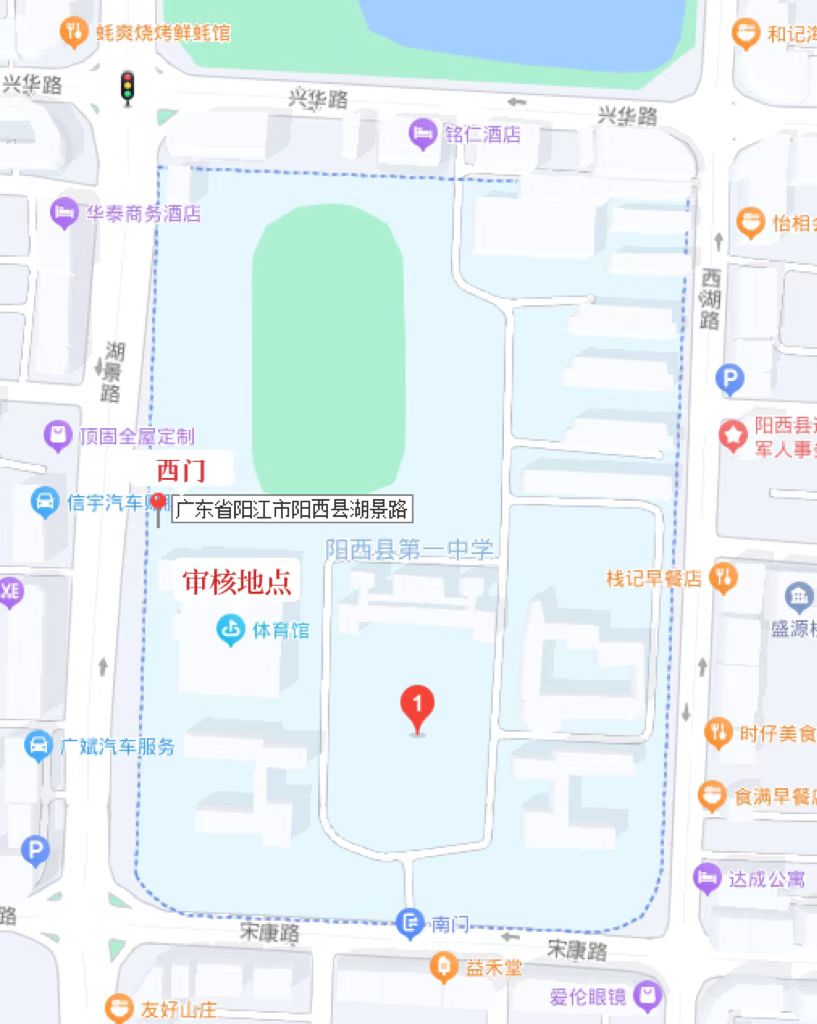 2.阳西县第一中学附属实验学校平面图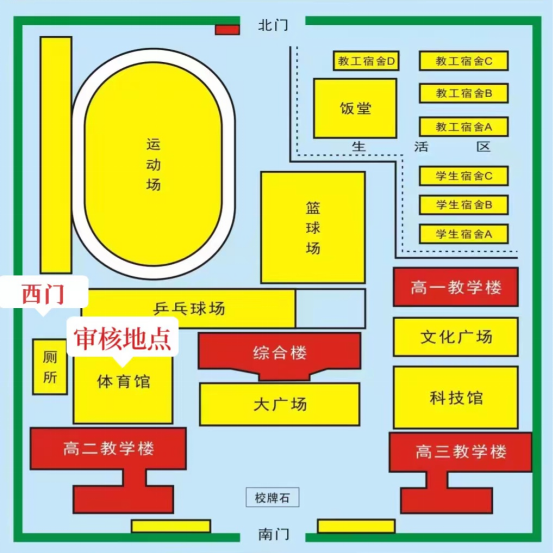 